Liquids and Solids Applied PracticeWhy is a burn from steam typically more severe than a burn from boiling water? Explain using a phase change diagram. Determine the strongest intermolecular force in the following compounds.Circle the molecule in each pair that will have a higher boiling point.H2O or H2SC2H6 or C2H5OHP4 or As4 Use the following Heating Curve. Identify the following from the graph. If the question asks for a part of the graph, use the letter associated with the appropriate line segment. 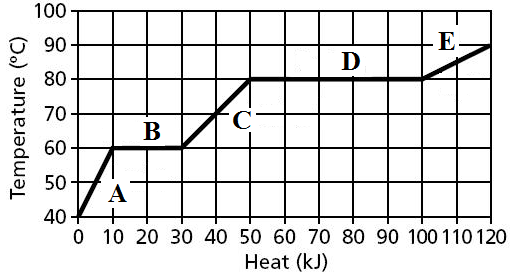 a. What is the boiling point?									b. Where is the substance a solid?								c. Where is the Heat of Fusion?								d. What is the condensation point?								e. Where is the substance a gas?								f. What is the freezing point?								What would happen to the above graph if the intermolecular forces became stronger? Describe and sketch a before and after graph of what would happen.  (Numbers don’t matter)What quantity of energy does it take to convert 0.250 kg of ice at -15.0  to steam at 300.0 ? The specific heat capacities are: Ice, 2.03 J/g;  Liquid, 4.18 J/g;  steam 2.02 J/g; Hvap = 40.7 kJ/mol; Hfus = 6.02 kJ/mol.When mercury is measured in a graduated cylinder it forms a convex bubble instead of a concave bubble like water.  What is causing the convex bubble instead of the concave bubble?Based on the following diagram below answer the following questions.  If a point does not exist answer not shown.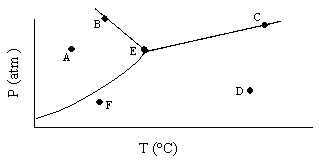 a. Where is the substance a gas?								b. Where is the substance a solid?								c. Where is the triple point?									d. Where is the critical point?									e. Where is the substance a liquid?								f. Where is the equilibrium line?							KrCS2H2SCH4HICOCO2NF3